В  соответствии     с постановлением  Кабинета Министров Чувашской Республики  от 26 августа 2010 года № 277 "Об утверждении Порядка  организации ярмарок на территории Чувашской Республики  и продажи  товаров(выполнение работ, оказания услуг) на них" (с изменениями, внесенными постановлениями Кабинета Министров Чувашской Республики  от 13.10.2010 г. № 344, от 22.12.2010 г. № 460, от 30.03.2011 г. № 104, от 23.04.2014 г. № 127, от 10.02.2016 г. № 45, от 06.09.2018 г. № 343),в связи с изменением кадрового состава,    администрация Мариинско-Посадского района Чувашской Республики п о с т а н о в л я е т:1.  Внести изменение в постановление от 05.11.2020 №721 «О создании  комиссии по проведению конкурса по определению организатора  ярмарок на территории Мариинско-Посадского района Чувашской Республики»: приложение № 2 изложить в новой редакции согласно приложению к настоящему постановлению.2. Признать утратившим силу постановление администрации Мариинско-Посадского  района Чувашской Республики от 27.04.2022 г. № 288 «О внесении изменения в постановление от 05.11.2020 № 721 «О создании  комиссии по проведению конкурса по определению организатора  ярмарок на территории Мариинско-Посадского района Чувашской Республики».3. Настоящее постановление вступает в силу со дня его подписания. 4. Контроль за исполнением настоящего постановления оставляю за собой.И.о. главы администрацииМариинско-Посадского района                                                                            С.В. Мастьянов                                         Приложение №2Состав комиссии по проведению конкурса  по определению организатора  ярмарок на территории Мариинско-Посадского района Чувашской РеспубликиЧăваш  РеспубликинСĕнтĕрвăрри районĕн администрацийĕ.                       Й Ы Ш Ã Н У              09.11.2022  №  875 Сĕнтĕрвăрри  хули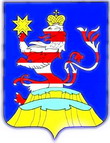 Чувашская  РеспубликаАдминистрацияМариинско-Посадского районаП О С Т А Н О В Л Е Н И Е              09.11.2022  №  875 г. Мариинский  ПосадО внесении изменения в постановление от 05.11.2020 № 721 «О создании  комиссии по проведению конкурса по определению организатора  ярмарок на территории Мариинско-Посадского района Чувашской Республики» Председатель Комиссии:Мастьянов Сергей Витальевич– первый заместитель главы администрации - начальник отдела экономики и имущественных отношений администрации районаЗаместитель председателя комиссии:Назарова Наталия Валерьевна– заместитель начальника отдела экономики и       имущественных отношенийЧлены Комиссии:Цветкова Ольга Вадимовна– начальник отдела юридической службыКиселева Елена Владимировна– главный специалист-эксперт администрации Мариинско-Посадского городского поселения (по согласованию)Михайлова Ольга Николаевна– главный специалист-эксперт отдела экономики и имущественных отношенийСекретарь Комиссии:Венедиктова Галина Владимировна– ведущий специалист-эксперт отдела экономики и имущественных отношений